  BIOGRAPHY 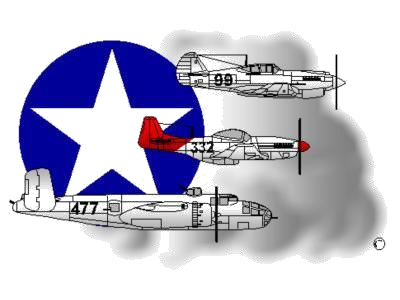 __________________________________________________________ A DOCUMENTED ORIGINAL TUSKEGEE AIRMAN Tuskegee Airmen Inc. Public Relations, P.O. Box 830060 Tuskegee, AL 36083           Mr. Utha “Sonny” Knox  Staff  Sergeant  Utha “Sonny”  Knox  was  born  31  January  1919,  in Toccoa,  GA.  He  graduated  from   the  Spingarn  Vocational  School, Washington, DC, with  an  emphasis  in  aircraft  maintenance.  On August 22, 1942, he was drafted  and  went  to Columbus, MS  for Basic Ttraining. 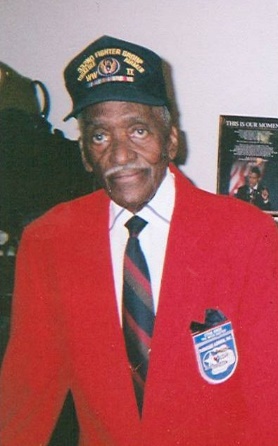 After  successfully  completing  Basic  Training,  Staff Se rgeant (SSG) Knox was placed in Technical  School Squadron 917, Tuskegee, AL,  where  he  studied to  become  an aircraft  mechanic  technician, specializing in propeller maintenance, repair and replacement.  Upon  graduating from  Propeller Mechanic’s school, SSG  Knox was  relocated  to Selfridge Field, near Detroit, MI, where  he  learned  to  troubleshoot  the propeller of the P-40 War Hawk aircraft.In  January  1944,  SSG   Knox   left  Selfridge  Field,  MI,  to  receive three months Army maneuvering training in Oscoda, MI.  Following successful completion of his training, SSG Knox was relocated to Camp Patrick Henry, Newport News, VA,  where he  immediately departed on a Naval Ship bound  for  Taranto,  Italy. While  in  Italy, he  served  in  a  variety of places, including  Monte  Corvino,  Sampalo,  Naples,  Ramatelli and  Termali. While in Taranto, however, SSG Knox was assigned to the 301st and 302nd Fighter Squadrons under the leadership of Squadron Leader Captain Charles DeBow and 332nd Fighter Group Commander Benjamin O. Davis, Jr.  SSG Knox served honorably in the first-ever African American Army Air Forces.As an Aircraft Propeller Mechanic, SSG Knox worked on the P-40 War Hawk, P-39 Bell Aero Cobra, P-47 Thunderbolt and the famous Red Tail P-51 Mustang.  In talking with CNN’s Anderson Cooper, and other noted newspaper staff writers, while attending the Presidential Inauguration Ceremony for President Barack Obama, SSG Knox was quoted as saying “we never had a ship [aircraft] that was not able to fly its mission when called on.  Even if we had to work all night, we got the ship ready to fly. We were so good and so dependable that bomber groups began to specifically ask for our support.  We were proud of that."  SSG  Knox served  honorably and discharged from the U.S. Army Air Corps on 25 September 1945. SSG Knox was awarded many Military Service Medals.  Among them were the Bronze Star, European African Middle Eastern Campaign Medal, World War II Victory Medal, American Defense Medal and the Good Conduct Medal.  He was also in attendance and among the Recipients of the group’s Congressional Gold Medal. The ceremony was held at the US Capitol on 29 March 2007 and President George W. Bush conferred this distinct honor on all of the individuals who participated in the Tuskegee Airmen Program. SSG Knox resided in Church Hill, Virginia (near Richmond, VA) and was a member of the Tidewater Chapter – Tuskegee Airmen, Inc. located in Hampton, Virginia. Despite being nearly 100-miles from the Chapter, he frequently participated in the Chapter’s Speakers Bureau program especially when engagements ventured to Richmond, Washington, D.C. and the western parts of Virginia. To learn more about Mr. Mr. Utha Knox, the Tidewater Chapter’s Speakers Bureau and other activities that he participated in, please visit the Tidewater Chapter’s Website at the following location: www.TAI-TidewaterChapter.Com.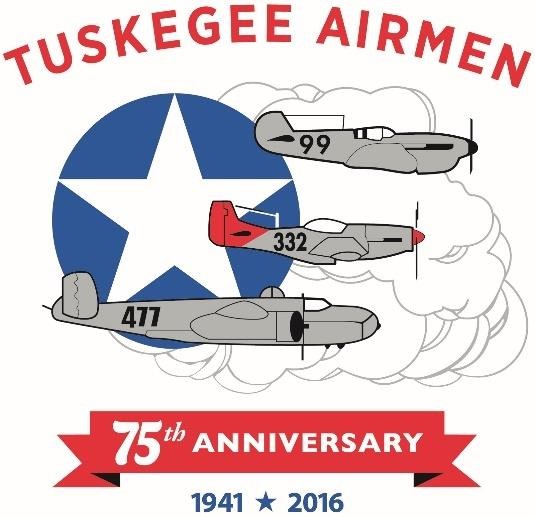 